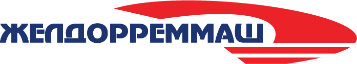 Пресс-релиз 24 июня 2024 года       В АО "Желдорреммаш" введен единый Стандарт по метрологическому обеспечению в производстве.        В АО «Желдорреммаш» введен единый для всех филиалов компании регламентирующий документ – Стандарт СТ ЖДРМ 6.1.6.0/01-2024 «Метрологическое обеспечение в АО «Желдорреммаш», разработанный в соответствии с требованиями законодательства об обеспечении единства измерений. Цель принятия официального меморандума – соблюдение общности измерений и требуемой точности при производстве, ремонте и испытаниях продукции в условиях предприятий компании.       Заводы АО «Желдорреммаш» - сложные многопрофильные промышленные предприятия, к которым предъявляются жесткие требования по безопасности труда, качеству выпускаемой продукции, эффективности производства и управления. Соответствию критериям будет способствовать в том числе и единый корпоративный регламент - Стандарт СТ ЖДРМ 6.1.6.0/01-2024 «Метрологическое обеспечение в АО «Желдорреммаш», введенный в компании весной текущего года.  В новых правилах определены процедуры метрологического обеспечения на производственных площадках Желдорреммаш, порядок управления средствами контроля, измерений, испытаний, а также метрологической экспертизы и метрологического надзора.- В деятельности по метрологическому обеспечению участвуют не только метрологи, т.е. специалисты, ответственные за единство измерений, но и каждый работник предприятия. Измерительная информация является основой для принятия технических и управленческих решений при ремонте и испытании продукции, оценивании ее технического уровня, аттестации и сертификации качества. Знание современных правил, норм и требований в области измерений также необходимо для специалистов, осуществляющих функции организации и управления производством. В связи с чем, приведение корпоративного Документа к единообразию – важный шаг, способствующий повышению качества продукции, эффективности менеджмента, - отмечает разработчик нового Стандарта, начальник Управления неразрушающего контроля и метрологического обеспечения производства АО «Желдорреммаш Ирина Грачева.        Справка: АО «Желдорреммаш»  — российская компания, осуществляющая ремонт тягового подвижного состава. Представляет собой сеть локомотиворемонтных заводов, на базе которых проводятся все виды средних и тяжелых ремонтов локомотивов, производство комплектующих, выпуск новых тепловозов.        Основным заказчиком выступает ОАО «РЖД».  АО «Желдорреммаш» ежегодно производит ремонт более 2,5 тысяч секций локомотивов. Осуществляя качественное обслуживание тягового подвижного состава на протяжении всего жизненного цикла, компания гарантирует безопасность пассажиров, сохранность грузов и бесперебойность железнодорожного сообщения. Имеет 9 производственных площадок по всей территории страны.